به نام ایزد  دانا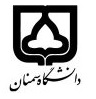 (کاربرگ طرح درس)                   تاریخ بهروز رسانی:               دانشکده     ....علوم انسانی........................                                               نیمسال اول/دوم سال تحصیلی ..99-98....بودجهبندی درسمقطع: کارشناسی□  کارشناسی ارشد□  دکتری□مقطع: کارشناسی□  کارشناسی ارشد□  دکتری□مقطع: کارشناسی□  کارشناسی ارشد□  دکتری□تعداد واحد: نظری... عملی...تعداد واحد: نظری... عملی...فارسی:تنیس روی میزفارسی:تنیس روی میزنام درسپیشنیازها و همنیازها:پیشنیازها و همنیازها:پیشنیازها و همنیازها:پیشنیازها و همنیازها:پیشنیازها و همنیازها:لاتین:لاتین:نام درسشماره تلفن اتاق:شماره تلفن اتاق:شماره تلفن اتاق:شماره تلفن اتاق:مدرس/مدرسین: دکتر فاطمه رضاییمدرس/مدرسین: دکتر فاطمه رضاییمدرس/مدرسین: دکتر فاطمه رضاییمدرس/مدرسین: دکتر فاطمه رضاییمنزلگاه اینترنتی:منزلگاه اینترنتی:منزلگاه اینترنتی:منزلگاه اینترنتی:پست الکترونیکی:پست الکترونیکی:پست الکترونیکی:پست الکترونیکی:برنامه تدریس در هفته و شماره کلاس:برنامه تدریس در هفته و شماره کلاس:برنامه تدریس در هفته و شماره کلاس:برنامه تدریس در هفته و شماره کلاس:برنامه تدریس در هفته و شماره کلاس:برنامه تدریس در هفته و شماره کلاس:برنامه تدریس در هفته و شماره کلاس:برنامه تدریس در هفته و شماره کلاس:اهداف درس:آشنایی با اجرا و آموزش مهارت های تنیس و روشهای مختلف تمرینیاهداف درس:آشنایی با اجرا و آموزش مهارت های تنیس و روشهای مختلف تمرینیاهداف درس:آشنایی با اجرا و آموزش مهارت های تنیس و روشهای مختلف تمرینیاهداف درس:آشنایی با اجرا و آموزش مهارت های تنیس و روشهای مختلف تمرینیاهداف درس:آشنایی با اجرا و آموزش مهارت های تنیس و روشهای مختلف تمرینیاهداف درس:آشنایی با اجرا و آموزش مهارت های تنیس و روشهای مختلف تمرینیاهداف درس:آشنایی با اجرا و آموزش مهارت های تنیس و روشهای مختلف تمرینیاهداف درس:آشنایی با اجرا و آموزش مهارت های تنیس و روشهای مختلف تمرینیامکانات آموزشی مورد نیاز:سالن ورزشی با نور ودمای مناسب و تجهیزات ورزشی (توپ، طناب، کش، مخروط و...)امکانات آموزشی مورد نیاز:سالن ورزشی با نور ودمای مناسب و تجهیزات ورزشی (توپ، طناب، کش، مخروط و...)امکانات آموزشی مورد نیاز:سالن ورزشی با نور ودمای مناسب و تجهیزات ورزشی (توپ، طناب، کش، مخروط و...)امکانات آموزشی مورد نیاز:سالن ورزشی با نور ودمای مناسب و تجهیزات ورزشی (توپ، طناب، کش، مخروط و...)امکانات آموزشی مورد نیاز:سالن ورزشی با نور ودمای مناسب و تجهیزات ورزشی (توپ، طناب، کش، مخروط و...)امکانات آموزشی مورد نیاز:سالن ورزشی با نور ودمای مناسب و تجهیزات ورزشی (توپ، طناب، کش، مخروط و...)امکانات آموزشی مورد نیاز:سالن ورزشی با نور ودمای مناسب و تجهیزات ورزشی (توپ، طناب، کش، مخروط و...)امکانات آموزشی مورد نیاز:سالن ورزشی با نور ودمای مناسب و تجهیزات ورزشی (توپ، طناب، کش، مخروط و...)امتحان پایانترمامتحان میانترمارزشیابی مستمر(کوئیز)ارزشیابی مستمر(کوئیز)فعالیتهای کلاسی و آموزشیفعالیتهای کلاسی و آموزشینحوه ارزشیابینحوه ارزشیابی80درصد000درصد20درصد20درصد نمرهدرصد نمرهتنیس روی میز پیشرفته، سهرابی و حکاکتنیس روی میز پیشرفته، سهرابی و حکاکتنیس روی میز پیشرفته، سهرابی و حکاکتنیس روی میز پیشرفته، سهرابی و حکاکتنیس روی میز پیشرفته، سهرابی و حکاکتنیس روی میز پیشرفته، سهرابی و حکاکمنابع و مآخذ درسمنابع و مآخذ درستوضیحاتمبحثشماره هفته آموزشیآشنایی با اهداف و کلیات تنیس و مباحث مرتبط با آن1آشنایی بااجرای روش های تمرینی مختلف گرفتن راکت 2آشنایی بااجرای روش های تمرینی و بازی با توپ وراکت- بارو و پشت راکت ضربه زدن3آشنایی بااجرا و آموزش سرویس ساده فورهند و پوش4آشنایی بااجرای روش و آموزش سرویس ساده بکهند وپوش5آشنایی بااجرای روش  و آموزش سرویس آندراسپین فورهند و کات6آشنایی بااجرای روش  و آموزش سرویس آندراسپین بک هند و کات7آشنایی بااجرای روش های تمرینی ترکیبی برای افزایش مهارت در تکنیک ها8آ آشنایی بااجرای روش  و آموزش سرویس تاپ اسپین فورهند و مهارت آن9آشنایی بااجرای روش  و آموزش سرویس تاپ اسپین بک هند و مهارت آن10آموزش قوانین و اجرای مسابقات انفرادی تنیس و اجرای مسابقات انفرادی بین دانشجویان 11آشنایی بااجرای روش  و آموزش تکنیک حمله ای تک و بلوک کردن12بررسی و ارزیابی پایان ترم دانشجویان13بررسی و ارزیابی پایان ترم دانشجویان14بررسی و ارزیابی پایان ترم دانشجویان15بررسی و ارزیابی پایان ترم دانشجویان16